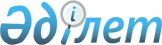 Об утверждении формы, порядка оформления и регистрации деклараций о соответствии
					
			Утративший силу
			
			
		
					Приказ Министра торговли и интеграции Республики Казахстан от 14 октября 2020 года № 224-НҚ. Зарегистрирован в Министерстве юстиции Республики Казахстан 16 октября 2020 года № 21450. Утратил силу приказом и.о. Министра торговли и интеграции Республики Казахстан от 29 июня 2021 года № 433-НҚ.
      Сноска. Утратил силу приказом и.о. Министра торговли и интеграции РК от 29.06.2021 № 433-НҚ.
      В соответствии с пунктом 3 статьи 31 Закона Республики Казахстан от 9 ноября 2004 года "О техническом регулировании", ПРИКАЗЫВАЮ:
      1. Утвердить прилагаемые:
      1) Форму деклараций о соответствии согласно приложению 1 к настоящему приказу;
      2) Правила оформления и регистрации деклараций о соответствии согласно приложению 2 к настоящему приказу.
      2. Комитету технического регулирования и метрологии Министерства торговли и интеграции Республики Казахстан обеспечить:
      1) государственную регистрацию настоящего приказа в Министерстве юстиции Республики Казахстан;
      2) размещение настоящего приказа на интернет-ресурсе Министерства торговли и интеграции Республики Казахстан.
      3. Контроль за исполнением настоящего приказа возложить на курирующего вице-министра торговли и интеграции Республики Казахстан.
      4. Настоящий приказ вводится в действие по истечении десяти календарных дней после дня его первого официального опубликования. Форма декларации о соответствии Форма приложения к декларации о соответствии Правила оформления и регистрации деклараций о соответствии Глава 1. Общие положения
      1. Настоящие Правила оформления и регистрации декларации о соответствии (далее – Правила) разработан в соответствии с пунктом 3 статьи 31 Закона Республики Казахстан от 9 ноября 2004 года "О техническом регулировании" (далее – Закон) и устанавливают общие требования к регистрации и заполнению форм:
      1) деклараций о соответствии, применяемых при процедуре подтверждения соответствия продукции в государственной системе технического регулирования Республики Казахстан;
      2) приложений к декларации о соответствии.
      2. Бланк декларации о соответствии и приложение к ней, изготовленные в соответствии с требованиями настоящих Правил, являются документами строгой отчетности и имеет не менее четырех степеней защиты, в том числе:
      гильошную рамку позитивного отображения;
      микротекст (слово "ДЕКЛАРАЦИЯ"), размещенный по периметру гильошной рамки;
      полупразрачный голографический защитный элемент;
      типографический номер, состоящий из буквенного обозначения и/или порядкового номера бланка (число из семи арабских цифр), выполненного способом высокой печати, с применением специальной краски, флуоресцирующей при воздействии ультрафиолетового излучения.
      3. Регистрация декларации о соответствии осуществляется органом по подтверждению соответствия (далее – ОПС), включенным в Реестр субъектов аккредитации.
      4. Допускается обращение формы бланка декларации о соответствии и приложений к ним, оформленные по требованиям национального стандарта 3.4-2017 СТ РК "Формы сертификатов соответствия, декларации о соответствия и порядок их заполнения" до 1 марта 2022 года.
      5. Декларация о соответствии заполняется на государственном и русском языках с использованием электронных печатающих устройств ОПС, регистрировавшим декларацию о соответствии. Глава 2. Правила оформления деклараций о соответствии
      6. В декларации о соответствии продукции указываются следующие сведения:
      поле 1 – наименование организации-заявителя, принявшей декларацию о соответствии; бизнес-идентификационный номер (далее – БИН) заявителя, присваиваемый при государственной регистрации юридического лица или индивидуальный идентификационный номер (далее – ИИН) физического лица, зарегистрированного в качестве индивидуального предпринимателя, сведения о регистрации организации-заявителя (наименование регистрирующего органа, дата регистрации, регистрационный номер); адрес, телефон, электронный адрес.
      В поле 1 дополнительно указываются сведения о полученной лицензии на данный вид деятельности (при наличии).
      поле 2 – фамилия, инициалы и должность руководителя организации-заявителя (индивидуального предпринимателя), от имени которого принимается декларации о соответствии;
      поле 3 – наименование, тип, марка продукции, код Товарной номенклатуры внешней экономической деятельности Евразийской экономической комиссии (далее – ТН ВЭД ЕАЭС) продукции, на которую распространяется декларация о соответствии, сведения о серийном выпуске или партии продукции (указывается размер партии);
      поле 4 – обозначение нормативных правовых актов и/или нормативных документов с указанием пунктов, содержащих установленные требования для продукции, соответствие которой подтверждается принятой декларацией о соответствии;
      поле 5 – документ(ы), на основании которого(ых) принята декларация о соответствии;
      поле 6 – дата принятия декларации о соответствии;
      поле 7 – срок действия декларации о соответствии. Декларация о соответствии принимается на срок, установленный заявителем, исходя из планируемого срока выпуска данной продукции или срока реализации партии продукции, но не более чем на один год;
      поле 8 – подпись, инициалы, фамилия руководителя организации-заявителя (индивидуального предпринимателя), принявшего декларацию о соответствии на изготовляемую (реализуемую) им продукцию и печать (при наличии) организации-заявителя (индивидуального предпринимателя);
      поле 9 – наименование и адрес ОПС, зарегистрировавшего декларацию о соответствии, дата регистрации и регистрационный номер. Регистрационный номер декларации состоит из кода ОПС и порядкового номера декларации о соответствии, определенный при внесении ее в реестр, которые определяются по национальному стандарту СТ РК 3.11 "Структура и порядок ведения Государственного реестра системы";
      поле 10 – подпись, фамилия, инициалы руководителя ОПС или уполномоченного им лица, зарегистрировавшего декларацию о соответствии и печать (при наличии) ОПС.  Глава 3. Правила регистрации деклараций о соответствии
      7. Для регистрации декларации о соответствии, заявитель представляет в ОПС:
      1) заявление о регистрации декларации о соответствии, подписанное заявителем и содержащее следующие сведения:
      полное наименования заявителя, его место нахождения (адрес юридического лица) и адрес (адреса) места осуществления деятельности (в случае если адреса различаются) – для юридического лица или фамилия, имя и отчество (при наличии), адрес (адреса) места осуществления деятельности (в случае если адреса различаются) – для физического лица, зарегистрированного в качестве индивидуального предпринимателя, а также БИН или ИИН заявителя, номер телефона и адрес электронной почты;
      полное наименование изготовителя продукции, его место нахождения (адрес юридического лица) и адрес (адреса) места осуществления деятельности по изготовлению продукции (в случае если адреса различаются) – для юридического лица и его филиалов, которые изготавливают продукцию, или фамилия, имя и отчество (при наличии), адрес (адреса) места осуществления деятельности по изготовлению продукции (в случае если адреса различаются) – для физического лица, зарегистрированного в качестве индивидуального предпринимателя;
      наименование и обозначение продукции и (или) иное условное обозначение, присвоенное изготовителем продукции (при наличии);
      название продукции (при наличии);
      иные сведения о продукции, обеспечивающие ее идентификацию (при наличии);
      обозначение и наименование документа (документов), в соответствии с которым изготовлена продукция (технический регламент и (или) нормативный документ по стандартизации);
      код (коды) продукции в соответствии с единой ТН ВЭД ЕАЭС; 
      наименование объекта декларирования (серийный выпуск, партия или единичное изделие). Для продукции серийного выпуска производится запись "серийный выпуск". Для партии продукции указывается размер партии, для единичного изделия – заводской номер изделия. Для партии продукции и единичного изделия указываются реквизиты товаросопроводительной документации, идентифицирующей партию продукции (в том числе ее размер) или единичное изделие;
      наименование технического регламента, документа по стандартизации, требованиям которого соответствует продукция;
      2) сведения, подтверждающие государственную регистрацию юридического лица или физического лица в качестве индивидуального предпринимателя в соответствии с законодательством Республики Казахстан. 
      3) копии доказательственных материалов, в том числе результаты исследований (испытаний) и измерений продукции, подтверждающие соблюдение требований технических регламентов и (или) нормативных документов по стандартизации и (или) иных документов на соответствие которым принимается декларация о соответствии, заверенные печатью (при наличии) и подписью заявителя.
      8. ОПС рассматривает представленные заявителем документы и сведения на предмет:
      1) соблюдения требований к оформлению декларации о соответствии, установленных в Правилах оформления деклараций о соответствии;
      2) представления всех документов и сведений, предусмотренных пунктом 1 настоящих Правил;
      3) соответствия заявителя, принявшего декларацию о соответствии, требованиям подпункта 23) статьи 1 Закона.
      По результатам рассмотрения в соответствии с пунктом 7 настоящих Правил документов и сведений, представленных заявителем, ОПС осуществляет регистрацию декларации о соответствии либо уведомляет заявителя об отказе в ее регистрации (с указанием причин отказа) в срок, не превышающий 5 рабочих дней со дня получения декларации о соответствии.
      Декларация о соответствии, либо уведомление об отказе в регистрации декларации о соответствии выдается заявителю по основаниям, предусмотренным пунктом 9 настоящих Правил.
      9. Основаниями для отказа в регистрации декларации о соответствии являются:
      1) представление документов и сведений, предусмотренных пунктом 7 настоящих Правил, не в полном объеме;
      2) несоответствие заявителя, принявшего декларацию о соответствии требованиям Закона.
      10. Внесение изменений в зарегистрированную декларацию о соответствии не допускается. При необходимости внесения изменений заявитель принимает новую декларацию о соответствии и осуществляет ее регистрацию согласно настоящих Правил.
      Заявитель принимает новую декларацию о соответствии и осуществляет ее регистрацию без представления документов и сведений, предусмотренных подпунктами 2) и 3) пункта 7 настоящих Правил, в следующих случаях:
      1) выявление в декларации о соответствии и приложениях к ней ошибок (опечаток);
      2) изменение организационно-правовой формы, места нахождения (адреса юридического лица), адреса места осуществления деятельности (в случае, если адреса различаются), номера телефона и (или) адреса электронной почты заявителя;
      3) изменение организационно-правовой формы, места нахождения (адреса юридического лица) изготовителя продукции; 
      4) изменение кода (кодов) ТН ВЭД ЕАЭС; 
      5) сокращение количества адресов мест осуществления деятельности по изготовлению продукции. 
      11. При значительном объеме информации, указываемой в полях 4-5 Декларации, такая информация приводится в приложении к Декларации, которое оформляется на бланке приложения и является неотъемлемой частью декларации. Каждый лист приложения нумеруется, на нем проставляются регистрационный номер декларации, подписи, фамилии, имена и отчества (при наличии) руководителя (уполномоченного лица) ОПС.
					© 2012. РГП на ПХВ «Институт законодательства и правовой информации Республики Казахстан» Министерства юстиции Республики Казахстан
				
      Министр торговли и интеграции Республики Казахстан 

Б. Сұлтанов
Приложение 1 к приказу
Министра торговли и интеграции
Республики Казахстан
от 14 октября 2020 года № 224-НҚФорма
ГОСУДАРСТВЕННАЯ СИСТЕМА ТЕХНИЧЕСКОГО РЕГУЛИРОВАНИЯ РЕСПУБЛИКИ КАЗАХСТАН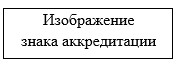 
ДЕКЛАРАЦИЯ О СООТВЕТСТВИИ
Организация (1)
в лице (2)
заявляет под свою исключительную ответственность, что продукция (3)
соответствует требованиям (4)
Декларация о соответствии принята на основании (5)
Дата принятия декларации "___" _________ 20__ г. (6)
Декларация о соответствии действительна до "___" _________ 20__ г. (7)
Руководитель организации или индивидуальный предприниматель 
_____________ _______________________________________________________ (8)  
подпись инициалы, фамилия
М.П. (при наличии)
Сведения о регистрации декларации о соответствии (9)
Руководитель органа по подтверждению соответствия или уполномоченное им лицо 
_____________ _______________________________________________________ (10)  
подпись инициалы, фамилия
М.П. (при наличии)
ГОСУДАРСТВЕННАЯ СИСТЕМА ТЕХНИЧЕСКОГО РЕГУЛИРОВАНИЯ РЕСПУБЛИКИ КАЗАХСТАН
ПРИЛОЖЕНИЕ к декларации о соответствии №__________________
Перечень конкретной продукции, на которую распространяется действие декларации о соответствии
Руководитель организации или индивидуальный предприниматель 
_____________ ____________________________________________________ (8)  
подпись  инициалы, фамилия
М.П. (при наличии)
Руководитель органа по подтверждению соответствия или уполномоченное им лицо 
_____________ _____________________________________________________ (10)  
подпись инициалы, фамилия
М.П. (при наличии)Приложение 2 к приказу
Министра торговли и интеграции
Республики Казахстан
от 14 октября 2020 года № 224-НҚ